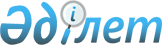 Қарасай аудандық мәслихатының 2010 жылғы 22 желтоқсандағы "Қарасай ауданының 2011-2013 жылдарға арналған аудандық бюджеті туралы" N 48-4 шешіміне өзгерістер енгізу туралы
					
			Күшін жойған
			
			
		
					Алматы облысы Қарасай аудандық мәслихатының 2011 жылғы 21 қазандағы N 61-3 шешімі. Алматы облысының Әділет департаменті Қарасай ауданының Әділет басқармасында 2011 жылы 25 қазанда N 2-11-106 тіркелді. Күші жойылды - Алматы облысы Қарасай аудандық мәслихатының 2012 жылғы 09 қаңтардағы № 66-3 шешімімен      Ескерту. Күші жойылды - Алматы облысы Қарасай аудандық мәслихатының 09.01.2012 № 66-3 шешімімен.

      РҚАО ескертпесі.

      Мәтінде авторлық орфография және пунктуация сақталған.       

Қазақстан Республикасының 2008 жылғы 4 желтоқсандағы Бюджет кодексінің 106–бабының 2-тармағының 4) тармақшасына және 4 тармағына, 109-бабының 5-тармағына, Қазақстан Республикасының 2001 жылғы 23 қаңтардағы "Қазақстан Республикасындағы жергілікті мемлекеттік басқару және өзін-өзі басқару туралы" Заңының 6-бабы 1-тармағына сәйкес Қарасай аудандық мәслихаты ШЕШІМ ҚАБЫЛДАДЫ:



      1. Қарасай аудандық мәслихатының 2010 жылғы 22 желтоқсандағы "Қарасай ауданының 2011-2013 жылдарға арналған аудандық бюджеті туралы" N 48-4 (2010 жылғы 31 желтоқсандағы нормативтік құқықтық актілерді мемлекеттік тіркеу Тізілімінде 2-11-96 нөмірімен тіркелген, 2011 жылғы 15 қаңтардағы N 3 "Заман жаршысы" газетінде жарияланған), 2011 жылғы 21 ақпандағы N 50-4 "Қарасай аудандық мәслихатының 2010 жылғы 22 желтоқсандағы "Қарасай ауданының 2011-2013 жылдарға арналған аудандық бюджеті туралы" N 48-4 шешіміне өзгерістер енгізу туралы" (2011 жылғы 28 ақпандағы нормативтік құқықтық актілерді мемлекеттік тіркеу Тізілімінде 2-11-98 нөмірімен тіркелген, 2011 жылғы 12 наурыздағы N 12 "Заман жаршысы" газетінде жарияланған), 2011 жылғы 18 наурыздағы N 52-3 "Қарасай аудандық мәслихатының 2010 жылғы 22 желтоқсандағы "Қарасай ауданының 2011-2013 жылдарға арналған аудандық бюджеті туралы" N 48-4 шешіміне өзгерістер енгізу туралы" (2011 жылғы 7 сәуірдегі нормативтік құқықтық актілерді мемлекеттік тіркеу Тізілімінде 2-11-102 нөмірімен тіркелген), 2011 жылғы 14 сәуірдегі N 53-3 "Қарасай аудандық мәслихатының 2010 жылғы 22 желтоқсандағы "Қарасай ауданының 2011-2013 жылдарға арналған аудандық бюджеті туралы" N 48-4 шешіміне өзгерістер енгізу туралы" (2011 жылғы 26 сәуірдегі нормативтік құқықтық актілерді мемлекеттік тіркеу Тізілімінде 2-11-104 нөмірімен тіркелген, 2011 жылғы 14 мамыр N 21 "Заман жаршысы" газетінде жарияланған), 2011 жылғы 18 шілдедегі N 57-3 "Қарасай аудандық мәслихатының 2010 жылғы 22 желтоқсандағы "Қарасай ауданының 2011-2013 жылдарға арналған аудандық бюджеті туралы" N 48-4 шешіміне өзгерістер енгізу туралы" (2011 жылғы 27 шілдедегі нормативтік құқықтық актілерді мемлекеттік тіркеу Тізілімінде 2-11-105 нөмірімен тіркелген, 2011 жылғы 3 қыркүйек N 37 "Заман жаршысы" газетінде жарияланған) шешіміне төмендегідей өзгерістер енгізілсін:



      1-тармақтағы жолдар бойынша:



      1) "Кірістер" "9939936" саны "9829900" санына ауыстырылсын;

      "облыстық бюджеттен түсетін ресми трансферттер" "5292823" саны "4382787" санына ауыстырылсын;



      2) "Шығындар" "10076084" саны "9936158" санына ауыстырылсын.



      3) "Таза бюджеттік" сөзінен кейін "несиелендіру" сөзі "кредиттеу" сөзімен "25840" саны "25073" санына ауыстырылсын.



      5) "Бюджет тапшылығы (профицит)" "-207418" саны "-176761" санына ауыстырылсын.



      6) "Бюджет тапшылығын қаржыландыру (профицитін пайдалану)" бойынша "207418" саны "176761" санына ауыстырылсын.



      4 тармақтағы жолдар бойынша:

      "Жалпы сипаттағы мемлекеттік қызметтер" "296851" саны "399006" санына ауыстырылсын;

      "Білім" сөзінен кейін "мекемелеріне" сөзі "беру" сөзімен "7311236" саны "6407968" санына ауыстырылсын;

      "Әлеуметтік көмек және әлеуметтік сөзінен кейін "қамтамасыз ету" сөзін "қамтамасыздандыру" сөзімен "165932" саны "165514" санына ауыстырылсын;

      "Тұрғын үй-коммуналдық шаруашылыққа" "1078217" саны "1115431" санына ауыстырылсын;

      "Мәдениет, спорт, туризм және ақпараттық кеңістікке" "331255" саны "334209" санына ауыстырылсын;

      "Ауыл, су, орман, балық шаруашылығы, ерекше қорғалатын табиғи аумақтар, қоршаған ортаны және жануарлар дүниесін қорғау жер қатынастарына" "75187" саны "81073" санына ауыстырылсын;

      "Өнеркәсіп, сәулет, қала құрылысы және құрылыс қызметі" "48445" саны "53772" санына ауыстырылсын;

      "Көлік және коммуникацияға" "695578" саны "776490" санына ауыстырылсын;

      "басқаларына" "58900" саны "61486" санына ауыстырылсын;

      "трансферттер" "3144" саны "529870" санына ауыстырылсын;

      "қарыздарды өтеу" "58032" саны "57665" санына ауыстырылсын.



      2. Көрсетілген шешімнің 1 қосымшасы осы шешімнің 1 қосымшасына сәйкес жаңа редакцияда баяндалсын.



      3. Көрсетілген шешімнің 6 қосымшасы осы шешімнің 2 қосымшасына сәйкес жаңа редакцияда баяндалсын.



      4. Осы шешім 2011 жылдың 1 қаңтарынан қолданысқа енгізіледі.      Қарасай аудандық мәслихатының

      сессия төрағасы                            С. Донаев      Қарасай аудандық

      мәслихатының хатшысы                       М. Ахметов      КЕЛІСІЛДІ:      Қарасай аудандық экономика,

      бюджеттік жоспарлау және

      кәсіпкерлік бөлімінің бастығы              Азат Нұрхасенұлы Хамитов

      21 қазан 2011 жыл

Қарасай аудандық мәслихаттың

2011 жылғы 21 қазандағы

"Қарасай аудандық мәслихаттың

2011-2013 жылдарға арналған

аудандық бюджеті туралы"

N 48-4 шешіміне өзгерістер

енгізу туралы N 61-3 шешіміне

1-қосымшаҚарасай аудандық мәслихаттың

"Қарасай аудандық мәслихаттың

2011-2013 жылдарға арналған

аудандық бюджеті туралы"

N 48-4 шешіміне

1-қосымша 

2011 жылға арналған аудандық бюджеттің ағымдағы бюджеттік

бағдарламаларының тізбесі

Қарасай аудандық мәслихаттың

2011 жылғы 21 қазандағы

"Қарасай аудандық мәслихаттың

2011-2013 жылдарға арналған

аудандық бюджеті туралы"

N 48-4 шешіміне өзгерістер

енгізу туралы N 61-3 шешіміне

2-қосымшаҚарасай аудандық мәслихаттың

"Қарасай аудандық мәслихаттың

2011-2013 жылдарға арналған

аудандық бюджеті туралы"

N 48-4 шешіміне

6-қосымша 

2011-2015 жылдарға арналған аудандық бюджеттің инвестициялық

жобаларының тізбесі
					© 2012. Қазақстан Республикасы Әділет министрлігінің «Қазақстан Республикасының Заңнама және құқықтық ақпарат институты» ШЖҚ РМК
				СанатыСанатыСанатыСанатыСанатыСомасы

(мың

теңге)СыныпСыныпСыныпСыныпСомасы

(мың

теңге)Iшкi сыныпIшкi сыныпIшкi сыныпСомасы

(мың

теңге)ЕрекшелiгiЕрекшелiгiСомасы

(мың

теңге)АтауыСомасы

(мың

теңге)Кiрiстер98299001Салықтық түсiмдер500547804Меншiкке салынатын салықтар16494321Мүлiкке салынатын салықтар101251101Заңды тұлғалардың және жеке

кәсiпкерлердiң мүлкiне салынатын салық 86889102Жеке тұлғалардың мүлкiне салынатын салық1436203Жер салығы8858101Ауыл шаруашылығы мақсатындағы жерлерге

жеке тұлғалардан алынатын жер салығы342902Елді мекендер жерлеріне жеке тұлғалардан

алынатын жер салығы3127903Өнеркәсіп, көлік, байланыс, қорғаныс

жеріне және ауыл шаруашылығына арналмаған

өзге салынатын жер салығы744307Ауыл шаруашылығы мақсатындағы жерлерге

заңды тұлғалардан, жеке кәсіпкерлерден,

жеке нотариустар мен адвокаттардан

алынатын жер салығы143008Елді мекендер жерлеріне заңды

тұлғалардан, жеке кәсіпкерлерден, жеке

нотариустар мен адвокаттардан алынатын

жер салығы450004Көлiк құралдарына салынатын салық53885601Заңды тұлғалардың және жеке

кәсiпкерлердiң мүлкiне салынатын салық3681802Жеке тұлғалардың көлiк құралдарына

салынатын салық5020385Бiрыңғай жер салығы948401Бiрыңғай жер салығы948405Тауарларға, жұмыстарға және қызметтер

көрсетуге салынатын iшкi салықтар32764772Акциздер316486401Қазақстан Республикасының аумағында

өндірілген спирттiң барлық түрлерi5417002Қазақстан Республикасының аумағында

өндірілген арақ19631004Қазақстан Республикасының аумағында

өндірілген шараптар1634406Қазақстан Республикасының аумағында

отандық коньяк спирті өндірісінен

жасалған коньяк, бренди12633707Қазақстан Республикасының аумағында

өндірілген сыра273190396Заңды және жеке тұлғалар бөлшек саудада

өткізетін, сондай-ақ өзінің өндірістік

мұқтаждарына пайдаланылатын бензин

(авиациялықты қоспағанда)3806697Заңды және жеке тұлғаларға бөлшек саудада

өткізетін, сондай-ақ өз өндірістік

мұқтаждарына пайдаланылатын дизель отыны17343Табиғи және басқа ресурстарды

пайдаланғаны үшiн түсетiн түсiмдер625215Жер учаскелерiн пайдаланғаны үшiн төлем62524Кәсiпкерлiк және кәсiби қызметтi

жүргiзгенi үшiн алынатын алымдар7765001Жеке кәсiпкерлердi мемлекеттiк тiркегенi

үшiн алынатын алым301502Жекелеген қызмет түрлерiмен айналысу

құқығы үшiн лицензиялық алым1097603Заңды тұлғаларды мемлекеттiк тiркегенi

және филиалдар мен өкілдіктерді есептік

тіркегені, сондай-ақ оларды қайта

тіркегені үшiн алым245405Жылжымалы мүлiкті кепілдікке салуды

мемлекеттік тіркегені және кеменің немесе

жасалып жатқан кеменің ипотекасы үшін

алынатын алым51514Көлік құралдарын мемлекеттік тіркегені,

сондай-ақ оларды қайта тіркегені үшін

алым1163318Жылжымайтын мүлiкке және олармен мәмiле

жасау құқығын мемлекеттiк тiркегенi үшiн

алынатын алым4594620Жергiлiктi маңызы бар және елдi

мекендердегi жалпы пайдаланудағы

автомобиль жолдарының белдеуiнде бөлiнген

сыртқы /көрнекi/ жарнамаларды

орналастырғаны үшiн төлемақы31115Құмар ойын бизнеске салық2771108Заңдық мәндi iс-әрекеттердi жасағаны және

(немесе) құжаттар бергенi үшiн оған

уәкiлеттiгi бар мемлекеттiк органдар

немесе лауазымды адамдар алатын мiндеттi

төлемдер795691Мемлекеттiк баж795692Салықтық емес түсiмдер7413501Мемлекет меншiгiнен түсетiн түсiмдер157313Мемлекет меншігіндегі акциялардың

мемлекеттік пакетіне дивидендтер3002Коммуналдық меншіктегі акциялардың

мемлекеттік пакетіне берілетін

дивидендтер305Мемлекет меншiгiндегi мүлiктi жалға

беруден түсетiн кiрiстер1570104Коммуналдық меншiктегi мүлiктi жалға

беруден түсетiн кiрiстер1570104Мемлекеттiк бюджеттен қаржыландырылатын,

сондай-ақ Қазақстан Республикасы Ұлттық

Банкiнiң бюджетiнен (шығыстар сметасынан)

ұсталатын және қаржыландырылатын

мемлекеттiк мекемелер салатын айыппұлдар,

өсiмпұлдар, санкциялар, өндiрiп алулар531881Мұнай секторы ұйымдарынан түсетін

түсімдерді қоспағанда, мемлекеттік

бюджеттен қаржыландырылатын, сондай-ақ

Қазақстан Республикасы Ұлттық Банкінің

бюджетінен (шығыстар сметасынан)

ұсталатын және қаржыландырылатын

мемлекеттік мекемелер салатын айыппұлдар,

өсімпұлдар, санкциялар, өндіріп алулар5318805Жергiлiктi мемлекеттiк органдар салатын

әкiмшiлiк айыппұлдар, өсімпұлдар,

санкциялар531886Басқа да салықтық емес түсiмдер52161Басқа да салықтық емес түсiмдер521609Жергiлiктi бюджетке түсетiн салыққа

жатпайтын басқа да түсiмдер52163Негiзгi капиталды сатудан түсетiн

түсiмдер36750003Жердi және материалдық емес активтердi

сату3675001Жердi сату36750001Жер учаскелерiн сатудан түсетiн түсiмдер3675004Ресми трансферттерден түсетiн түсiмдер438278702Мемлекеттiк басқарудың жоғары тұрған

органдарынан түсетiн трансферттер43827872Облыстық бюджеттен түсетiн трансферттер438278701Ағымдағы нысаналы трансферттер40823702Нысаналы даму трансферттерi107765203Субвенциялар28968985Бюджеттік кредиттерді өтеу46401Бюджеттік кредиттерді өтеу4641Мемлекеттік бюджеттен берілген бюджеттік

кредиттерді өтеу46413Жеке тұлғаларға жергілікті бюджеттен

берілген бюджеттік кредиттерді өтеу464функц. топфункц. топфункц. топфункц. топфункц. топСомасы

(мың

теңге)кiшi функциякiшi функциякiшi функциякiшi функцияСомасы

(мың

теңге)бағдарлама әкiмшiлiгiбағдарлама әкiмшiлiгiбағдарлама әкiмшiлiгiСомасы

(мың

теңге)бағдарламабағдарламаСомасы

(мың

теңге)А т а у ыСомасы

(мың

теңге)2. Ш Ы Ғ Ы Н Д А Р993615801Жалпы сипаттағы мемлекеттiк

қызметтер 3990061Мемлекеттiк басқарудың жалпы

функцияларын орындайтын өкiлдi,

атқарушы және басқа органдар352484112Аудан (облыстық маңызы бар қала)

мәслихатының аппараты11643001Аудан (облыстық маңызы бар қала)

мәслихатының қызметiн қамтамасыз ету

жөніндегі қызметтер11643122Аудан (облыстық маңызы бар қала)

әкiмiнiң аппараты182384001Аудан (облыстық маңызы бар қала)

әкiмiнiң қызметiн қамтамасыз

ету жөніндегі қызметтер75573003Мемлекеттiк органдардың күрделі

шығыстары106811123Қаладағы аудан аудандық маңызы бар

қала, кент, ауыл (село), ауылдық

(селолық) округ әкімінің аппараты158457001Қаладағы аудан, аудандық маңызы бар

қаланың, кент, ауыл (село), ауылдық

(селолық) округ әкiмiнің қызметiн

қамтамасыз ету жөніндегі қызметтер152188022Мемлекеттiк органдардың күрделі

шығыстары62692Қаржылық қызмет21646452Ауданның (облыстық маңызы бар

қаланың) қаржы бөлiмi21646001Аудандық бюджетті орындау және

коммуналдық меншікті (облыстық маңызы

қала) саласындағы мемлекеттік

саясатты іске асыру13974003Салық салу мақсатында мүлікті

бағалауды жүргізу2991018Мемлекеттiк органдардың күрделі

шығыстары46815Жоспарлау және статистикалық қызмет24876476Ауданның (облыстық маңызы бар

қаланың) экономика, бюджеттiк

жоспарлау және кәсіпкерлік бөлiмi24876001Экономикалық саясатты, мемлекеттік

жоспарлау жүйесін қалыптастыру және

дамыту және ауданды (облыстық маңызы

бар қаланы) басқару саласындағы

мемлекеттік саясатты іске асыру

жөніндегі қызметтер18484002Ақпараттық жүйелер құру2509003Мемлекеттiк органдардың күрделі

шығыстары388302Қорғаныс28121Әскери мұқтаждар2812122Аудан (облыстық маңызы бар қала)

әкiмiнiң аппараты2812005Жалпыға бiрдей әскери мiндетті атқару

шеңберіндегі іс-шаралар1632007Аудандық ауқымдағы дала өрттерінің,

сондай-ақ мемлекеттік өртке қарсы

қызмет органдары құрылмаған елді

мекендерде өрттердің алдын алу және

оларды сөндіру жөніндегі іс-шаралар118003Қоғамдық тәртіп, қауіпсіздік,

құқықтық, сот, қылмыстық-атқару

қызметі85271Құқық қорғау қызметі8527458Аудан (облыстық маңызы бар қаланың)

тұрғын үй-коммуналдық шаруашылық,

жолаушылар көлiгi және автомобиль

жолдары бөлiмi8527021Елдi мекендерде жол жүрісі

қауіпсіздігін қамтамасыз ету852704Бiлiм беру64079681Мектепке дейiнгi тәрбие және оқыту349510471Ауданның (облыстық маңызы бар

қаланың) бiлiм, дене шынықтыру және

спорт бөлiмi349510003Мектепке дейінгі тәрбие ұйымдарының

қызметін қамтамасыз ету313490025Мектеп мұғалімдеріне және мектепке

дейінгі ұйымдардың

тәрбиешілеріне білікті санаты үшін

қосымша ақы көлемін ұлғайту360202Бастауыш, негiзгi орта, және жалпы

орта бiлiм беру5203633123Қаладағы аудан аудандық маңызы бар

қала, кент, ауыл (село), ауылдың

(селолық) округ әкiмiнің аппараты39126005Ауылдық (селолық) жерлерде балаларды

мектепке дейiн тегiн алып баруды және

керi алып келудi ұйымдастыру39126471Ауданның (облыстық маңызы бар

қаланың) бiлiм, дене шынықтыру және

спорт бөлiмi5164507004Жалпы бiлiм беру51645074Техникалық және кәсіптік, орта

білімнен кейінгі білім беру12213471Ауданның (облыстық маңызы бар

) бiлiм, дене шынықтыру және спорт

бөлiмi12213007Кәсіптік оқытуды ұйымдастыру122139Білім беру саласындағы өзге де

қызметтер842612471Ауданның (облыстық маңызы бар

қаланың) бiлiм, дене шынықтыру және

спорт бөлiмi121693008Ауданның(аудандық маңызы бар қаланың)

мемлекеттік білім беру мекемелерінде

білім беру жүйесін ақпараттандыру22281009Ауданның (облыстық маңызы бар

қаланың) мемлекеттік білім беру

мекемелер үшін оқулықтар мен

оқу-әдiстемелiк кешендерді сатып алу

және жеткізу48500010Аудандық (қалалық) ауқымдағы мектеп

олимпиадаларын және мектептен тыс

іс-шараларды өткізу3249020Жетім баланы және ата-аналарының

қамқорынсыз қалған баланы күтіп

ұстауға асыраушыларына ай сайынғы

ақшалай қаражат төлемдері30678023Үйде оқытылатын мүгедек балаларды

жабдықпен, бағдарламалық қамтыммен

қамтамасыз ету16985467Ауданның (облыстық маңызы бар

қаланың) құрылыс бөлімі720919037Білім беру объектілерін салу және

реконструкциялау72091906Әлеуметтiк көмек және әлеуметтiк

қамсыздандыру1655142Әлеуметтiк көмек137831451Ауданның (облыстық маңызы бар

қаланың) жұмыспен қамту және

әлеуметтiк бағдарламалар бөлiмi137831002Еңбекпен қамту бағдарламасы32766004Ауылдық жерлерде тұратын денсаулық

сақтау, білім беру, әлеуметтік

қамтамасыз ету, мәдениет және спорт

мамандарына отын сатып алуға

Қазақстан Республикасының заңнамасына

сәйкес әлеуметтік көмек көрсету23415005Мемлекеттiк атаулы әлеуметтiк көмек197006Тұрғын-үй көмегі5620007Жергiлiктi өкiлеттi органдардың

шешiмi бойынша мұқтаж азаматтардың

жекелеген топтарына әлеуметтiк көмек8357010Үйден тәрбиеленіп оқытылатын мүгедек

балаларды материалдық қамтамасыз ету3919014Мұқтаж азаматтарға үйiнде әлеуметтiк

көмек көрсету2169701618 жасқа дейінгі балаларға

мемлекеттік жәрдемақылар14800017Мүгедектерді оңалту жеке

бағдарламасына сәйкес, мұқтаж

мүгедектерді арнайы гигиеналық

құралдармен қамтамасыз етуге, және

ымдау тілі мамандарының, жеке

көмекшілердің қызмет көрсету15704023Жұмыспен қамту орталықтарының

қызметін қамтамасыз ету113569Әлеуметтiк көмек және әлеуметтiк

қамтамасыз ету салаларындағы өзге де

қызметтер27683451Ауданның (облыстық маңызы бар

қаланың) жұмыспен қамту және

әлеуметтiк бағдарламалар бөлiмi27683001Жергілікті деңгейде халық үшін

әлеуметтік бағдарламаларды жұмыспен

қамтуды қамтамасыз етуді іске асыру

саласындағы мемлекеттік саясатты іске

асыру жөніндегі қызметтер22063011Жәрдемақыларды және басқа да

әлеуметтiк төлемдердi есептеу, төлеу

мен жеткiзу бойынша қызметтерге ақы

төлеу1342021Мемлекеттiк органдардың күрделі

шығыстары427807Тұрғын үй - коммуналдық шаруашылық11154311Тұрғын үй шаруашылығы175293458Ауданның (облыстық маңызы бар

қаланың) тұрғын үй - коммуналдық

шаруашылығы, жолаушылар көлiгi және

автомобиль жолдары бөлiмi22042002Мемлекеттік қажеттіліктер үшін жер

учаскелерін алып қою және осыған

байланысты жылжымайтын мүлікті

иеліктен айыру10362004Азаматтардың жекелеген санаттарын

тұрғын үймен қамтамасыз ету11680467Ауданның (облыстық маңызы бар

қаланың) құрылыс бөлімі153251003Мемлекеттiк коммуналдық тұрғын үй

қорының тұрғын үй құрылысы және сатып алу9700004Инженерлік коммуникациялық

инфрақұрылымды дамыту және жайластыру129942022Жұмыспен қамту 2020 бағдарламасы

шеңберінде инженерлік коммуникациялық

инфрақұрылымдардың дамыту136092Коммуналдық шаруашылық818582458Ауданның (облыстық маңызы бар

қаланың) тұрғын үй - коммуналдық

шаруашылығы, жолаушылар көлiгi және

автомобиль жолдары бөлiмi815887012Сумен жабдықтау және су бөлу

жүйесінің қызмет етуі19000027Ауданның (облыстық маңызы бар

қаланың)коммуналдық меншігіндегі газ

жүйелерін қолдануды ұйымдастыру56102028Коммуналдық шаруашылығын дамыту123950029Сумен жабдықтау жүйесiн дамыту 466835030Өңірлік жұмыспен қамту және кадрларды

қайта даярлау стратегиясын іске асыру

шеңберінде инженерлік коммуникациялық

инфрақұрылымды жөндеу және

елді-мекендерді көркейту150000467Ауданның (облыстық маңызы бар

қаланың) құрылыс бөлімі2695005Коммуналдық шаруашылығын дамыту2695Жергілікті бюджет қаражаты есебінен26953Елдi мекендердi көркейту121556458Ауданның (облыстық маңызы бар

қаланың) тұрғын үй - коммуналдық

шаруашылығы, жолаушылар көлiгi және

автомобиль жолдары бөлiмi121556015Елді мекендердегі көшелерді

жарықтандыру56000016Елдi мекендердiң санитариясын

қамтамасыз ету15062017Жерлеу орындарын күтiп-ұстау және

туысы жоқтарды жерлеу2334018Елдi мекендердi абаттандыру және

көгалдандыру4816008Мәдениет, спорт,туризм және

ақпараттық кеңiстiк3342091Мәдениет саласындағы қызмет121031478Ауданның (облыстық маңызы бар

қаланың)ішкі саясат, мәдениет және

тілдерді дамыту бөлiмi121031009Мәдени-демалыс жұмысын қолдау1210312Спорт169934471Ауданның (облыстық маңызы бар

қаланың) бiлiм, дене шынықтыру және

спорт бөлiмi169934014Аудандық (облыстық маңызы бар

қалалық) деңгейде спорттық жарыстар

өткiзу5934015Әртүрлі спорт түрлері бойынша аудан

құрама командаларының мүшелерін

дайындау және олардың облыстық спорт

жарыстарына қатысуы1640003Ақпараттық кеңiстiк34078478Ауданның (облыстық маңызы бар

қаланың) ішкі саясат, мәдениет және

тілдерді дамыту бөлiмi34078005Газеттер мен журналдар арқылы

мемлекеттiк ақпараттық саясат жүргiзу

жөніндегі жұмыстар6946007Аудандық (қалалық) кiтапханалардың

жұмыс iстеуі22016008Мемлекеттік тілді және Қазақстан

халықтарының басқа да тілдерін дамыту5116005Коммуналдық шаруашылығын дамыту2695Жергілікті бюджет қаражаты есебінен26953Елдi мекендердi көркейту121556458Ауданның (облыстық маңызы бар

қаланың) тұрғын үй - коммуналдық

шаруашылығы, жолаушылар көлiгi және

автомобиль жолдары бөлiмi121556015Елді мекендердегі көшелерді

жарықтандыру56000016Елдi мекендердiң санитариясын

қамтамасыз ету15062017Жерлеу орындарын күтiп-ұстау және

туысы жоқтарды жерлеу2334018Елдi мекендердi абаттандыру және

көгалдандыру4816008Мәдениет, спорт,туризм және

ақпараттық кеңiстiк3342091Мәдениет саласындағы қызмет121031478Ауданның (облыстық маңызы бар

қаланың)ішкі саясат, мәдениет және

тілдерді дамыту бөлiмi121031009Мәдени-демалыс жұмысын қолдау1210312Спорт169934471Ауданның (облыстық маңызы бар

қаланың) бiлiм, дене шынықтыру және

спорт бөлiмi169934014Аудандық (облыстық маңызы бар

қалалық) деңгейде спорттық жарыстар

өткiзу5934015Әртүрлі спорт түрлері бойынша аудан

құрама командаларының мүшелерін

дайындау және олардың облыстық спорт

жарыстарына қатысуы1640003Ақпараттық кеңiстiк34078478Ауданның (облыстық маңызы бар

қаланың) ішкі саясат, мәдениет және

тілдерді дамыту бөлiмi34078005Газеттер мен журналдар арқылы

мемлекеттiк ақпараттық саясат жүргiзу

жөніндегі жұмыстар6946007Аудандық (қалалық) кiтапханалардың

жұмыс iстеуі22016008Мемлекеттік тілді және Қазақстан

халықтарының басқа да тілдерін дамыту51169Мәдениет спорт, туризм және

ақпараттық кеңiстiктi ұйымдастыру

жөнiндегi өзге қызметтер9166478Ауданның (облыстық маңызы бар

қаланың) ішкі саясат, мәдениет және

тілдерді дамыту бөлiмi9166001Ақпаратты, мемлекеттілікті нығайту

және азаматтардың әлеуметтік

сенімділігін қалыптастыру саласында

жергілікті деңгейде мемлекеттік

саясатты іске асыру жөніндегі

қызметтер8695003Мемлекеттiк органдардың күрделі

шығыстары150004Жастар саясаты саласындағы өңірлік

бағдарламаларды іске асыру32110Ауыл, су, орман, балық шаруашылығы,

ерекше қорғалатын табиғи аумақтар,

қоршаған ортаны және жануарлар

дүниесiн қорғау, жер қатынастары810731Ауыл шаруашылығы32363467Ауданның (облыстық маңызы бар

қаланың) құрылыс бөлімі5743010Ауыл шаруашылығы объектілерін дамыту5743474Ауданның (облыстық маңызы бар

қаланың) ауыл шаруашылығы және

ветеринария бөлiмi20277001Жергілікті деңгейде ауыл шаруашылығы

және ветеринария саласындағы

мемлекеттік саясатты іске асыру

жөніндегі қызметтер15130003Мемлекеттiк органдардың күрделі

шығыстары299007Қаңғыбас иттер мен мысықтарды аулауды

және жоюды ұйымдастыру2687008Алып қойылатын және жойылатын ауру

жануарлардың, жануарлардан алынатын

өнімдер мен шикізаттың құнын иелеріне

өтеу1172011Жануарлардың энзоотиялық аурулары

бойынша ветеринариялық іс-шараларды

жүргізу989476Ауданның (облыстық маңызы бар

қаланың) экономика, бюджеттiк

жоспарлау және кәсіпкерлік бөлiмi6343099Республикалық бюджеттен берілетін

нысаналы трансферттер есебінен

ауылдық елді мекендер саласының

мамандарын әлеуметтік қолдау

шараларын іске асыру63436Жер қатынастары17333463Ауданның (облыстық маңызы бар

қаланың) жер қатынастары бөлiмi17333001Аудан (облыстық маңызы бар қала)

аумағында жер қатынастарын реттеу

саласындағы мемлекеттік саясатты іске

асыру жөніндегі қызметтер8263004Жерді аймақтарға бөлу жөніндегі

жұмыстарды ұйымдастыру90709Ауыл, су, орман, балық шаруашылығы

және қоршаған ортаны қорғау мен жер

қатынастары саласындағы өзге де

қызметтер31377474Ауданның (облыстық маңызы бар

қаланың) ауыл шаруашылығы және

ветеринария бөлiмi31377013Эпизоотияға қарсы іс-шаралар жүргізу3137711Өнеркәсіп, сәулет, қала құрылысы және

құрылыс қызметі537722Сәулет, қала құрылысы және құрылыс

қызметі53772467Ауданның (облыстық маңызы бар

қаланың) құрылыс бөлімі6135001Жергілікті деңгейде құрылыс

саласындағы мемлекеттік саясатты іске

асыру жөніндегі қызметтер6135468Ауданның (облыстық маңызы бар

қаланың) сәулет және қала құрылысы

бөлімі47637001Жергілікті деңгейде сәулет және қала

құрылысы саласындағы мемлекеттік

саясатты іске асыру жөніндегі

қызметтер5246003Аудан аумағы қала құрылысын дамытудың

кешенді схемаларын, аудандық

(облыстық) маңызы бар қалалардың,

кенттердің және өзге де ауылдық елді

мекендердің бас жоспарларын әзірлеу42300004Мемлекеттiк органдардың күрделі

шығыстары9112Көлік және коммуникациялар7764901Автомобиль көлігі776490458Ауданның (облыстық маңызы бар

қаланың) тұрғын үй - коммуналдық

шаруашылығы, жолаушылар көлiгi және

автомобиль жолдары бөлiмi776490022Көлік инфрақұрылымын дамыту243670023Автомобиль жолдарының жұмыс істеуін

қамтамасыз ету53282013Басқалар614869Басқалар61486451Ауданның (облыстық маңызы бар

қаланың) жұмыспен қамту және

әлеуметтiк бағдарламалар бөлiмi4212022Бизнестің жол картасы -2020

бағдарламасы шеңберінде жеке

кәсіпкерлікті қолдау4212452Ауданның (облыстық маңызы бар

қаланың) қаржы бөлiмi24312012Ауданның (облыстық маңызы бар

қаланың) жергілікті атқарушы

органының резерві24312458Ауданның (облыстық маңызы бар

қаланың) тұрғын үй - коммуналдық

шаруашылығы, жолаушылар көлiгi және

автомобиль жолдары бөлiмi9019001Жергілікті деңгейде тұрғын үй -

коммуналдық шаруашылығы, жолаушылар

көлiгi және автомобиль жолдары

саласындағы мемлекеттік саясатты іске

асыру жөніндегі қызметтер7858013Мемлекеттiк органдардың күрделі

шығыстары1161471Ауданның (облыстық маңызы бар

қаланың) бiлiм, дене шынықтыру және

спорт бөлiмi23943001Білім, дене шынықтыру және спорт

бөлімі қызметін қамтамасыз ету23078018Мемлекеттiк органдардың күрделі

шығыстары86515Трансферттер5298701Трансферттер529870452Ауданның (облыстық маңызы бар

қаланың) қаржы бөлімі529870006Нысаналы пайдаланылмаған (толық

пайдаланылмаған)трансферттерді

қайтару3144007Бюджеттік алулар52672616Қарыздарды өтеу576651Қарыздарды өтеу57665452Ауданның (облыстық маңызы бар

қаланың) қаржы бөлімі57665008Жергілікті атқарушы органның жоғары

тұрған бюджет алдындағы борышын өтеу57664021Жергілікті бюджеттен бөлінген

пайдаланылмаған бюджеттік кредиттерді

қайтару1Таза бюджеттік кредит беру2507310Ауыл, су, орман, балық шаруашылығы,

ерекше қорғалатын табиғи аумақтар,

қоршаған ортаны және жануарлар

дүниесiн қорғау, жер қатынастары255371Ауыл шаруашылығы25537476Ауданның (облыстық маңызы бар

қаланың) экономика, бюджеттiк

жоспарлау және кәсіпкерлік бөлiмi25537004Ауылдық елді мекендердің әлеуметтік

саласының мамандарын әлеуметтік

қолдау шараларын іске асыру үшін

бюджеттік кредиттер25537СанатыСанатыСанатыСанатыСанатыСумма

(тыс.

теңге)СыныбыСыныбыСыныбыСыныбыСумма

(тыс.

теңге)Ішкі сыныбыІшкі сыныбыІшкі сыныбыСумма

(тыс.

теңге)А т а у ыА т а у ыСумма

(тыс.

теңге)5Бюджеттік кредиттерді өтеу46401Бюджеттік кредиттерді өтеу4641Мемлекеттік бюджеттен берілген

бюджеттік кредиттерді өтеу464Жеке тұлғаларға жергілікті бюджеттен

берілген бюджеттік кредиттерді өтеу464функц. топфункц. топфункц. топфункц. топфункц. топСомасы

(мың

теңге)кiшi функциякiшi функциякiшi функциякiшi функцияСомасы

(мың

теңге)бағдарлама әкiмшiлiгiбағдарлама әкiмшiлiгiбағдарлама әкiмшiлiгiСомасы

(мың

теңге)бағдарламабағдарламаСомасы

(мың

теңге)А т а у ыСомасы

(мың

теңге)Қаржы активтерімен жасалатын

операциялар бойынша сальдо4543013Басқалар454309Басқалар45430452Ауданның (облыстық маңызы бар

қаланың) қаржы бөлiмi45430014Заңды тұлғалардың жарғылық

капиталын қалыптастыру немесе

ұлғайту45430СанатыСанатыСанатыСанатыСанатыСомасы

(тыс.

теңге)СыныбыСыныбыСыныбыСыныбыСомасы

(тыс.

теңге)Ішкі сыныбыІшкі сыныбыСомасы

(тыс.

теңге)АтауыСомасы

(тыс.

теңге)Бюджет тапшылығы (профициті)-176761Бюджет тапшылығын қаржыландыру

(профицитін пайдалану)176761Қарыздар түсімі2553701Мемлекеттік ішкі қарыздар255372Қарыз алу келісім-шарттары2553703Ауданның облыстық маңызы бар қаланың

жергілікті атқарушы органы алатын

қарыздары25537Бюджет қаражаты қалдықтарының қозғалысы2088891Бюджет қаражаты қалдықтары2088891Бюджет қаражатының бос қалдықтары20888901Бюджет қаражаттарының бос қалдықтары208889Білім беру2011 ж2012 ж2013 ж2014 ж2015 жРайымбек ауылындағы

Азербаев атындағы орта

мектептің 640 орынды

құрылысына1200000Теректі ауылындағы 400

орынды орта мектептің

құрылысына900000Қошмамбет ауылындағы 600

орынды орта мектептің

құрылысына15000500000740000Жаңашамалған ауылында 600

орынды орта мектептің

құрылысына20000300000450000Қаскелең қаласында 1200

орынды орта мектептің

құрылысына50918311371371859763Тамабай ауылында 120

орынды орта мектептің

құрылысына75500160000"Балапан" бағдарламасы

бойынша Қаскелең

қаласында 320 орынды бала

бақша құрылысына3000723600"Премьера" ТК-де 1200

орынды орта мектеп

құрылысының ЖСҚ даярлауға30000"Премьера" ТК-де 1200

орынды бала бақша

құрылысының ЖСҚ даярлауға12000Тұрғын үй-коммуналдық

шаруашылықТаусамалы ауылындағы ауыз

су жүйелерінің құрылысы

мен жаңғыртуына100000155000Райымбек ауылындағы ауыз

су жүйелерінің құрылысы

мен жаңғыртуына100000116044Шалқар ауылындағы ауыз су

жүйелерінің құрылысы мен

жаңғыртуына79444Қашар ауылындағы ауыз су

жүйелерінің құрылысына80000Қаскелең қаласындағы,

Құрылысшы ықшам ауданының

ауыз су жүйелерінің

құрылысы мен жаңғыртуына57194Үшқоңыр ауылындағы ауыз

су жүйелерінің құрылысы

мен жаңғыртуына13000070000Қаскелең қаласындағы,

Южный ықшам ауданындағы

ауыз су жүйелерінің

құрылысы мен жаңғыртуына102500Ерменсай ауылындағы ауыз

су жүйелерінің құрылысы

мен жаңғыртуына100000Сауыншы ауылындағы ауыз

су жүйелерінің құрылысы

мен жаңғыртуына80000Көксай ауылындағы ауыз су

жүйелерінің құрылысы мен

жаңғыртуына120000Ақжар ауылындағы ауыз су

жүйелерінің құрылысы мен

жаңғыртуына7000145000Ақжар ауылындағы Ақсай

бас су ағызғы жүйелерінің

құрылысы мен жаңғыртуына800080000Іргелі ауылындағы Ақсай

бас су ағызғы жүйелерінің

құрылысы мен жаңғыртуына3155Қарағайлы ауылындағы ауыз

су жүйелерінің құрылысы

мен жаңғыртуына85442Жандосов ауылындағы ауыз

су жүйелерінің құрылысы

мен жаңғыртуына360329Көкшоқы ауылындағы ауыз

су жүйелерінің құрылысы

мен жаңғыртуына75000Қырғауылды ауылындағы

ауыз су жүйелерінің

құрылысы мен жаңғыртуына90000Қаскелең қаласының ауыз

су жүйелерін жаңғырту мен

құрылысының ЖСҚ даярлауға2000Әйтей ауылының ауыз су

жүйелерін жаңғырту мен

құрылысының ЖСҚ даярлауға2000Жанатұрмыс ауылындағы

ауыз су жүйелерінің

құрылысы мен жаңғыртуына100000Қошмамбет ауылындағы ауыз

су жүйелерінің құрылысы

мен жаңғыртуына2500120000Үшқоңыр ауылындағы ауыз

су жүйелерінің құрылысы

мен жаңғыртуына300000300000Инженерлік-

коммуникациялық

жүйелердің дамуына121618100000100000Қаскелең қаласының

канализация жүйелеріне93650Үшқоңыр ауылының

канализация жүйелеріне300Мемлекеттік жалгерлік

тұрғын үй қоры8598385772Алмалыбақ ауылында

мемлекеттік мұрағат

ғимаратының құрылысы мен

жаңғыртуына100000438805"Жасыл Даму" бағдарламасы

бойынша Қаскелең

қаласындағы ауыз су

жүйелерінің құрылысы мен

жаңғыртуына400000350000Инженерлік

коммуникациялық

жүйелердің құрылысына30000Тұрғын үй құрылысына

(Жұмыспен қамту 2020

бағдарламасы)39699Тұрғын үй құрылысына

жергілікті атқарушы

органдардың бюджеттік

кредиті159120Білім беру объектілері

қазандықтарын шығару604003 мал қорымы орындарының

құрылысына574311900Қаскелең қаласында

стадионмен бірге спорттық

кешеннің құрылысы1500000Жаяу жүру көпірдің

құрылысына1695Ауылдық округ

әкімдіктеріне

инженерлік-

коммуникациялық

жүйелерге6466Жолдарды жөндеуге12000